Администрация Ключевского районаАлтайского краяПОСТАНОВЛЕНИЕ30.12.2022                                                                                                  № 535с. КлючиОб утверждении ведомственного стандарта внутреннего муниципальногофинансового контроля  комитета по финансам, налоговой и кредитной политике администрации Ключевскогорайона Алтайского края «Проведение проверок, ревизии и обследований и оформление их результатов»В соответствии с постановлением Правительства Российской Федерации от 17.08.2020 № 1235 «Об утверждении федерального стандарта внутреннего государственного (муниципального) финансового контроля «Проведение проверок, ревизий и обследований и оформление их результатов» и в целях реализации полномочий комитета по финансам, налоговой и кредитной политике администрации Ключевского района Алтайского края администрация Ключевского района 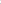 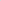 ПОСТАНОВЛЯЕТ: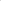 Утвердить ведомственный стандарт внутреннего муниципального финансового контроля Комитета по финансам, налоговой и кредитной политике администрации Ключевского района Алтайского края  «Проведение проверок, ревизий и обследований и оформление их результатов» (приложение).2. Контроль за исполнением настоящего постановления возложить на председателя комитета по финансам, налоговой и кредитной политике администрации Ключевского района Алтайского края Котяеву Е.А.3. Настоящее постановление вступает в силу со дня его подписания и распространяет свое действие на правоотношения, возникшие с 01.01.2022 г.ПРИЛОЖЕНИЕ 1ВЕДОМСТВЕННЫЙ СТАНДАРТВнутреннего государственного финансового контроля комитета по финансам, налоговой и кредитной политике администрации Ключевского района Алтайского края «Проведение проверок, ревизий и обследований и оформление их результатов»1. Ведомственный стандарт внутреннего муниципального финансового контроля комитета по финансам, налоговой и кредитной политике администрации Ключевского района Алтайского края.«Проведение проверок, ревизий и обследований и оформление их результатов» разработан в целях обеспечения осуществления полномочий по внутреннему муниципальному финансовому контролю в случаях, предусмотренных федеральным стандартом внутреннего государственного (муниципального) финансового контроля «Проведение проверок, ревизий и обследований и оформление их результатов», утвержденным постановлением Правительства Российской Федерации от 17.08.2020 № 1235 (далее соответственно «Стандарт», «Комитет», «Федеральный стандарт»).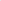 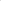 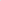 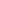 2. Комитет осуществляет проведение проверок, ревизий, обследований и оформление их результатов в соответствии с Федеральным стандартом с учетом положений настоящего Стандарта.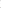 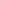 3. В целях реализации пункта 14 Федерального стандарта внесение изменений в решение (поручение) о назначении контрольного мероприятия осуществляется председателем Комитета (заместителем председателем Комитета) на основании мотивированного обращения руководителя проверочной группы или должностного лица, уполномоченного на проведение контрольного мероприятия, по согласованию с начальником отдела Комитета, ответственного за осуществление контрольного мероприятия, в течение срока проведения контрольного мероприятия.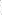 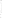 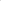 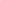 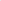 4. На основании пункта 17 Федерального стандарта определение объема выборки данных из совокупности документов, информации и материалов, проверяемой при осуществлении контрольного мероприятия, осуществляется следующим способом.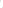 Контрольные действия проводятся сплошным или выборочным способом.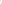 Сплошной способ заключается в проведении контрольного действия в отношении всей совокупности финансовых, бухгалтерских, отчетных и иных документов, относящихся к проверяемому вопросу контрольного мероприятия.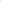 Выборочный способ заключается в проведении контрольного действия в отношении финансовых, бухгалтерских, отчетных и иных документов, относящихся к проверяемому вопросу контрольного мероприятия за определенный период. Объем выборки и ее состав определяются с учетом риск-ориентированного подхода таким образом, чтобы обеспечить возможность оценки проверяемого вопроса, исходя из объема финансовых, бухгалтерских, отчетных и иных документов, выполненных работ, оказанных услуг, поставленных товаров, относящихся к этому вопросу, состояния бухгалтерского учета, срока и кадрового обеспечения проведения проверки.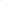 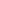 5. Согласно пункту 52 Федерального стандарта при составлении акта, заключения в случае выявления однородных нарушений может быть дана их обобщенная характеристика (детальная информация обо всех выявленных нарушениях может формироваться с использованием приложений к акту, заключению).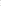 Глава районаД. А. Леснов